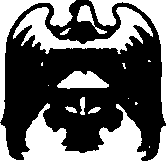 КАБАРДИНО-БАЛКАРСКАЯ РЕСПУБЛИКАПРОХЛАДНЕНСКИЙ МУНИЦИПАЛЬНЫЙ РАЙОНМУНИЦИПАЛЬНОЕ  ОБЩЕОБРАЗОВАТЕЛЬНОЕ УЧРЕЖДЕНИЕ«СРЕДНЯЯ ОБЩЕОБРАЗОВАТЕЛЬНАЯ ШКОЛА с.ЯНТАРНОГО»361020, Кабардино-Балкарская Республика,          Р/сч 40204810100000000225 Прохладненский район,                                              ГРКЦ  НБ КБ респ. банка                                                                                                                                    с.Янтарное,  ул. Верхняя 1б                                        России   г.Нальчика  Тел. (86631)  9-03-84,  9-02-37                             	         ИНН  0716001076 БИК 048327001,E-mail: school-yantar@yandex.ru                                           Fax. 9-03-84   	          ~~~~~~~~~~~~~~~~~~~~~~~~~~~~~~~~~~~~~~~~~~~~~~~~~~~~~~~~~~~~~~~~ПРИКАЗ №104/802 сентября .                                                                                                  с. ЯнтарноеОб организации внеурочной деятельности в 1 классеНа основании приказа по муниципальному общеобразовательному учреждению «Средняя общеобразовательная школа с. Янтарного», от 02.09.2011 г. .№ 104/6 «О переходе начальной школы на ФГОС», в целях обеспечения индивидуальных потребностей обучающихся                                                                                                        ПРИКАЗЫВАЮ:1.Утвердить рабочие программы по внеурочной деятельности по направлениям:Спортивно- оздоровительное направление:- рабочая программа кружка «Чемпион»Духовно-нравственная деятельность-рабочая программа «Этикет поведения и общения» Интеллектуальное направление-рабочая программа кружка  «Школа исследователя»Общекультурное направление-рабочая программа кружка  «В гостях у сказки»Проектное направление-рабочая программа кружка  «Волшебный карандаш»Общественно – полезная деятельность-рабочая программа проектов  «Цветы для школьного двора», «Добрые дела для моего    класса», «Наши руки не знают скуки».            2.Приступить  к осуществлению внеурочной деятельности в 1-ом классе, обучающимся по ФГОС НОО с 01.11.2011 г. 3.Утвердить расписание внеурочной деятельности для 1-го класса с 01.11.2011 г. (Приложение №1)4.Контроль по исполнению данного приказа возложить на заместителя директора по воспитательной работе Вагнер Е.К.                  Директор МОУ                 «СОШ с.Янтарного»                                                      Н.С. ШерстюкПриложение 1Утверждено приказом МОУ «СОШ с.Янтарного»                                                                                                                            от 02.09. 2011 № 104/6Расписаниеорганизации внеурочной деятельности обучающихся 1 классасо II четверти 2011-2012 учебный год.№п/пНазвание кружкаФ.И.О.преподавателяКол-вочасовДни неделиВремяпроведения1.«Чемпион»Лапина С.А.2ПонедельникПятница12.10-12.4012.10-12.402.«Этикет поведения и общения»Лапина С.А.2ВторникЧетверг12.10-12.4012.10-12.403.«Школа исследователя»Лапина С.А.1Среда13.00-13.304.«В гостях у сказки»Лапина С.А.2ЧетвергПятница 13.00-13.3013.00-13.305.«Волшебный карандаш»Лапина С.А.1Вторник 13.00-13.306.«Общественно-полезная деятельность»Лапина С.А.2ПонедельникСреда13.00-13.3012.10-12.40